Unit 2 Lesson 7: Why Is That Okay?1 Estimation: Equal Weights (Warm up)Student Task StatementHow many pencils are the same weight as a standard stapler?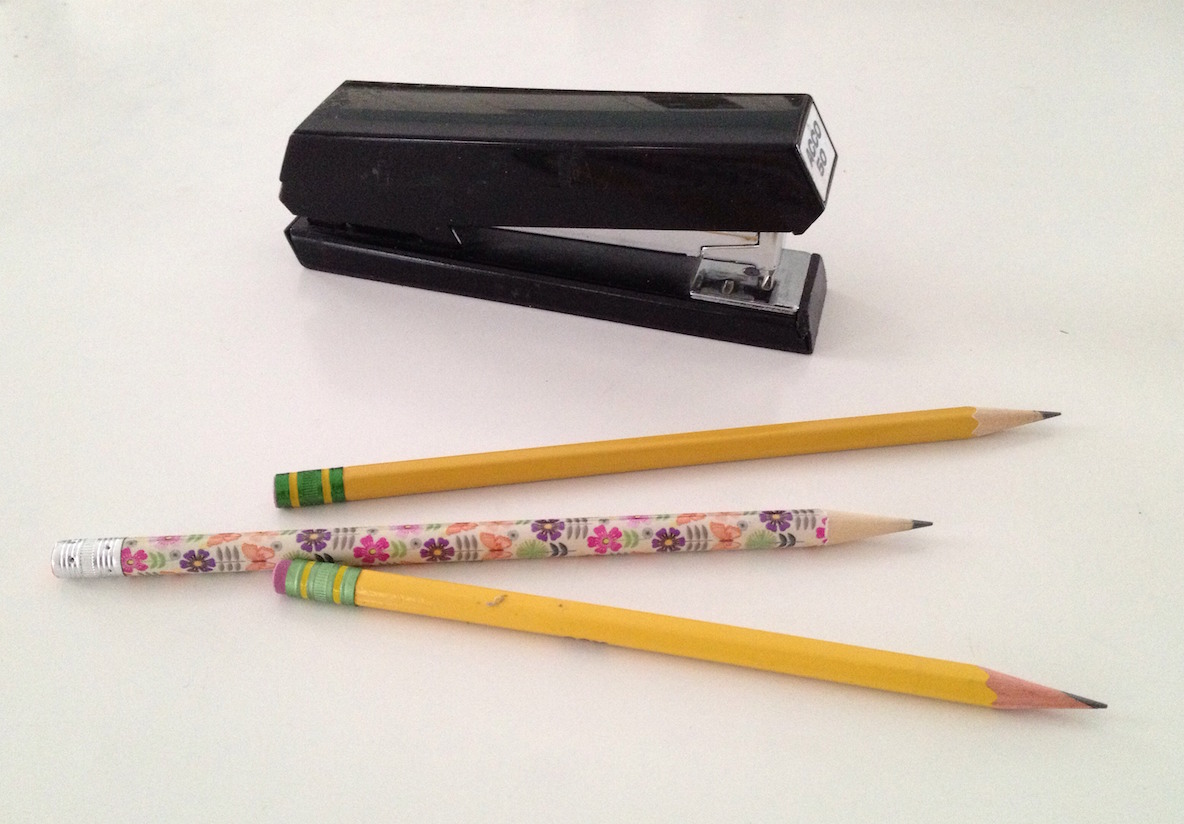 Record an estimate that is:Explain your reasoning2 What’s the Same? What’s Different?Student Task StatementFor each pair of equations, decide whether the given value of  is a solution to one or both equations:Is  a solution to:Is  a solution to:Is  a solution to:Is  a solution to:Is  a solution to:Is  a solution to:Is  a solution to:Is  a solution to:Is  a solution to:3 Generating Equivalent EquationsStudent Task StatementYour teacher will display an equation. Take turns with your partner to generate an equivalent equation—an equation with the same solution. Generate as many different equations with the same solution as you can. Keep track of each one you find.For each change that you make, explain to your partner how you know your new equation is equivalent. Ask your partner if they agree with your thinking.For each change that your partner makes, listen carefully to their explanation about why their new equation is equivalent. If you disagree, discuss your thinking and work to reach an agreement.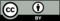 © CC BY 2019 by Illustrative Mathematics® too low  about right  too high 